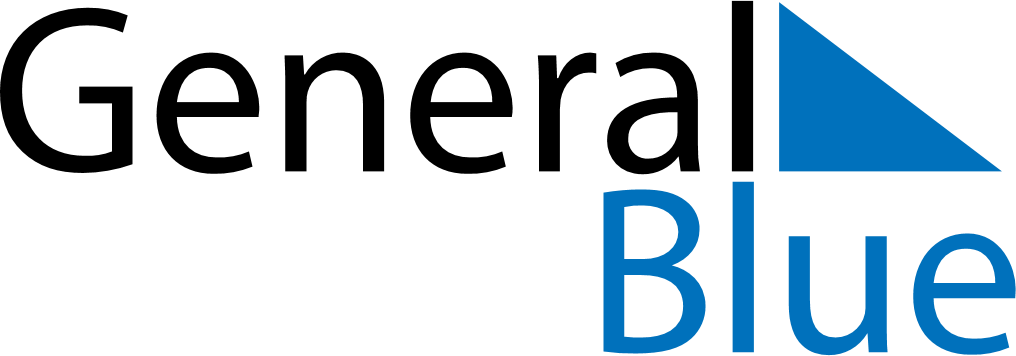 January 2024January 2024January 2024January 2024January 2024January 2024Ulaan-Uul, Bayanhongor, MongoliaUlaan-Uul, Bayanhongor, MongoliaUlaan-Uul, Bayanhongor, MongoliaUlaan-Uul, Bayanhongor, MongoliaUlaan-Uul, Bayanhongor, MongoliaUlaan-Uul, Bayanhongor, MongoliaSunday Monday Tuesday Wednesday Thursday Friday Saturday 1 2 3 4 5 6 Sunrise: 8:58 AM Sunset: 5:40 PM Daylight: 8 hours and 41 minutes. Sunrise: 8:58 AM Sunset: 5:41 PM Daylight: 8 hours and 42 minutes. Sunrise: 8:58 AM Sunset: 5:42 PM Daylight: 8 hours and 43 minutes. Sunrise: 8:58 AM Sunset: 5:43 PM Daylight: 8 hours and 44 minutes. Sunrise: 8:58 AM Sunset: 5:44 PM Daylight: 8 hours and 45 minutes. Sunrise: 8:58 AM Sunset: 5:45 PM Daylight: 8 hours and 46 minutes. 7 8 9 10 11 12 13 Sunrise: 8:58 AM Sunset: 5:46 PM Daylight: 8 hours and 48 minutes. Sunrise: 8:58 AM Sunset: 5:47 PM Daylight: 8 hours and 49 minutes. Sunrise: 8:57 AM Sunset: 5:48 PM Daylight: 8 hours and 50 minutes. Sunrise: 8:57 AM Sunset: 5:50 PM Daylight: 8 hours and 52 minutes. Sunrise: 8:57 AM Sunset: 5:51 PM Daylight: 8 hours and 53 minutes. Sunrise: 8:56 AM Sunset: 5:52 PM Daylight: 8 hours and 55 minutes. Sunrise: 8:56 AM Sunset: 5:53 PM Daylight: 8 hours and 57 minutes. 14 15 16 17 18 19 20 Sunrise: 8:55 AM Sunset: 5:54 PM Daylight: 8 hours and 58 minutes. Sunrise: 8:55 AM Sunset: 5:56 PM Daylight: 9 hours and 0 minutes. Sunrise: 8:54 AM Sunset: 5:57 PM Daylight: 9 hours and 2 minutes. Sunrise: 8:54 AM Sunset: 5:58 PM Daylight: 9 hours and 4 minutes. Sunrise: 8:53 AM Sunset: 6:00 PM Daylight: 9 hours and 6 minutes. Sunrise: 8:52 AM Sunset: 6:01 PM Daylight: 9 hours and 8 minutes. Sunrise: 8:52 AM Sunset: 6:02 PM Daylight: 9 hours and 10 minutes. 21 22 23 24 25 26 27 Sunrise: 8:51 AM Sunset: 6:04 PM Daylight: 9 hours and 12 minutes. Sunrise: 8:50 AM Sunset: 6:05 PM Daylight: 9 hours and 15 minutes. Sunrise: 8:49 AM Sunset: 6:06 PM Daylight: 9 hours and 17 minutes. Sunrise: 8:48 AM Sunset: 6:08 PM Daylight: 9 hours and 19 minutes. Sunrise: 8:47 AM Sunset: 6:09 PM Daylight: 9 hours and 21 minutes. Sunrise: 8:46 AM Sunset: 6:11 PM Daylight: 9 hours and 24 minutes. Sunrise: 8:45 AM Sunset: 6:12 PM Daylight: 9 hours and 26 minutes. 28 29 30 31 Sunrise: 8:44 AM Sunset: 6:14 PM Daylight: 9 hours and 29 minutes. Sunrise: 8:43 AM Sunset: 6:15 PM Daylight: 9 hours and 31 minutes. Sunrise: 8:42 AM Sunset: 6:17 PM Daylight: 9 hours and 34 minutes. Sunrise: 8:41 AM Sunset: 6:18 PM Daylight: 9 hours and 37 minutes. 